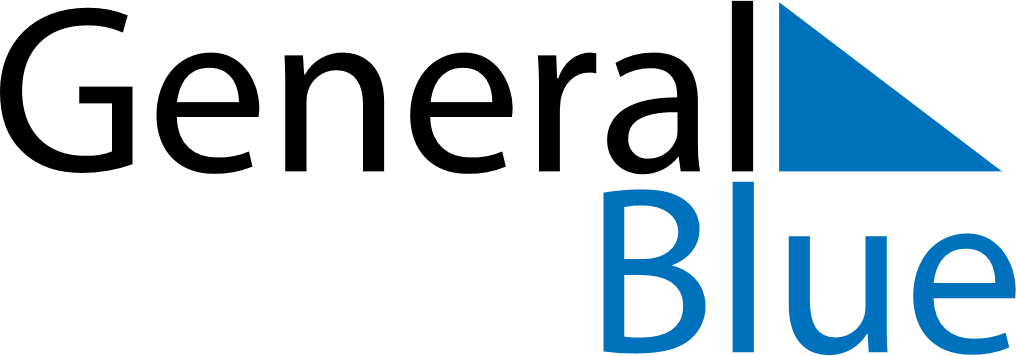 August 2022August 2022August 2022August 2022August 2022August 2022Dominican RepublicDominican RepublicDominican RepublicDominican RepublicDominican RepublicDominican RepublicMondayTuesdayWednesdayThursdayFridaySaturdaySunday123456789101112131415161718192021Restoration Day22232425262728293031NOTES